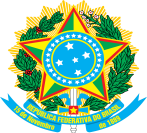 MINISTÉRIO DA EDUCAÇÃOUNIVERSIDADE FEDERAL DA INTEGRAÇÃO LATINO-AMERICANA INSTITUTO LATINO-AMERICANO DE TECNOLOGIA, INFRAESTRUTURA E TERRITÓRIOPROGRAMA DE PÓS-GRADUAÇÃO INTERDISCIPLINAR EM ENERGIA & SUSTENTABILIDADEFORMULÁRIO DE MEMBRO EXTERNO(dados exigidos pela atual plataforma da CAPES)Dados PessoaisNome:								 Endereço Pessoal (completo): 				                                                                                            Bairro:			Cidade:		Estado:			 CEP:	Telefone pessoal ou Celular: (DDD): 			                                              RG:		Órgão Expedidor:	Data de Expedição: 	 CPF:								 PIS/PASEP: 								Data de Nascimento:	/          /		Estado Civil: 			 Naturalidade:		Nacionalidade:			 e-mail:						 IES de Origem: 					 Departamento: 				Dados BancáriosNº Conta Bancária: 		 Nome e Código do Banco *:	Agência: 	(exemplo: Banco do Brasil – 001)Titulação - DoutoradoAno da Titulação: 	                                                                                                                      Área da Titulação:  	 (http://www.capes.gov.br/avaliacao/tabela-de-areas-de-conhecimento)Nome da Instituição: 	                                                                                                               Sigla da Instituição: 	 País:	 Pós-Doutorado: sim ( ) não ( )Informar qual será o meio de transporte utilizado pelos professores externos. Se utilizarem veículo próprio, não será pago o Pro-labore.A depender da disponibilidade orçamentária, a participação do membro externo deverá ser realizada via web conference.